The procedure for concluding a 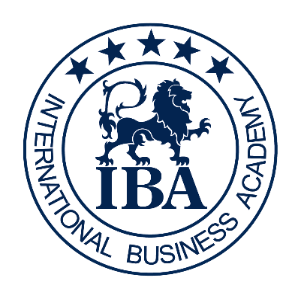 EDUCATIONAL SERVICE AGREEMENTof The INTERNATIONAL BUSINESS ACADEMY СONSORTIUM© INTERNATIONAL BUSINESS ACADEMY CONSORTIUM LTD. ALL RIGHTS RESERVED.Acquaintance with the site of the International Business Academy Consortium IBA (www.iba-consortium.com) (hereinafter - IBA).The choice of the direction of study (one or several at once):Development of Business Skills (MBBS/BBBS)Development of the student's personality   (NGS/ARISTOTLE/FILM SCHOOL)Student Talent Development (LAS)Development of the scientific potential of the Student (ESS)Familiarization with the training programs of selected schools that are part of the IBA.Consultations with IBA specialists (if necessary) at this and at any subsequent stage.Selection of one or more IBA Schools.Familiarization with the text of the Training Agreement "EDUCATIONAL SERVICE AGREEMENT" (Offer Agreement) (hereinafter referred to as the Educational Service Agreement), posted on the IBA website.Familiarization with the "Academic Program and Tuition Fees" (Appendix "ACADEMIC PROGRAMME & TUITION FEES" to the Educational Service Agreement).Selection of the Educational package (number of hours of study, number of events, cost of education).Familiarization with the Application for Accession "APPLICATION FOR ACCESSION" to the Educational Service Agreement on the website (hereinafter referred to as the Application for Accession).Completion and signing of the Application for Accession (online on the website or interactive PDF form). Personal data of the Student and the authorized person (individual or legal) who pays for the tuition.Sending a completed and signed Application for Accession to the E-mail address indicated on the site.Receipt and payment of invoice.Sending a copy of the payment order to the manager by E-mail.Receipt of a Conditional Offer Letter(A letter confirming the acceptance of the Student for training under certain conditions).